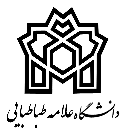 دانشکده آمار، ریاضی و رایانهتائید تحویل رساله دکتری به استادان محترم کمیته راهبردیپبرو جلسه دفاع مورخ .............................. آقای/ خانم ....................................... دانشجوی دکتری رشته ........................ به اطلاع میرساند رساله دکتری اصلاح شده تحویل اینجانبان گردیده است.دانشکده آمار، ریاضی و رایانهتائید استادان محترم کمیته راهبردی رساله دکتری دانشجویان (مقطع دکتری)پبرو جلسه دفاع مورخ .............................. آقای/ خانم ....................................... دانشجوی دکتری رشته ........................ به اطلاع میرساند با عنایت به رفع کامل نواقص اعلام شده در آن جلسه، پیگیری مراحل بعدی بلامانع است.اعضای هیئت داوراننام و نام خانوادگیمحل امضا و تاریخاستاد راهنما اولاستاد راهنما دوماستاد مشاور اولاستاد مشاور دوماستاد داور داخلی اولاستاد داور داخلی دوماستاد داور خارجیاعضای هیئت داوراننام و نام خانوادگیمحل امضا و تاریخاستاد راهنما اولاستاد راهنما دوماستاد مشاور اولاستاد مشاور دوماستاد داور داخلی اولاستاد داور داخلی دوماستاد داور خارجی